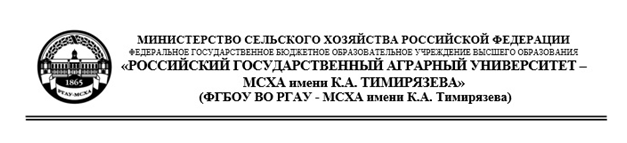 Гуманитарно-педагогический факультетКафедра правоведения.Реферат
на тему: «Источники экологического права»Выполнил :
Ртищева Н.Е.
Группа: 219
Проверил: Пышьева Е.С.Москва. 2020СодержаниеВведение												31. Общее понятие источников экологического права					52. Классификация источников экологического права					83. Основные источники экологического права					        173.1 Конституция Российской Федерации					          	        173.2 Международные договоры РФ в области природопользования и охраны окружающей среды									        193.3 Российское законодательство как источник экологического права           203.4 Нормативные правовые акты Президента РФ, Правительства РФ, министерств и ведомств в системе источников права окружающей среды    24Заключение										        28Список использованной литературы 						        29ВведениеЭкологический правовой источникЭкологическое право - одна из отраслей права, регулирующая общественные (экологические) отношения в сфере взаимодействия общества и природы в интересах настоящего и будущего поколений. Значение слова «экология» трактуется как учение о взаимодействии живых организмов с окружающей их природной средой обитания.Из общей экологии можно выделить важную часть, называемую социальной экологией - учение о взаимодействии общества с окружающей его природной средой обитания. Предметом социальной экологии является именно природная (но не окружающая) среда. В социальную экологию составной частью входит правовая экология. Под ней понимается совокупность норм, регулирующих общественные (экологические) отношения в сфере взаимодействия общества и природы. Одним из проявлений правовой экологии является экологическое право.Экологическое право - совокупность норм, регулирующих общественные (экологические) отношения в сфере взаимодействия общества и природы в интересах сохранения и рационального использования окружающей природной среды для настоящих и будущих поколений людей.Важной предпосылкой формирования и становления экологического права в качестве самостоятельной отрасли российского права с точки зрения общей теории права является наличие обширного и кодифицированного экологического законодательства, системы его источников. Она включает многочисленные нормативные акты, которые регулируют использование и охрану окружающей природной среды [6] Кузнецова Н.В. Экологическое право: Учебное пособие. - М. : Юриспруденция, 2000.,с 15..Для того чтобы объяснить понятие экологического права вообще и экологического в частности, следует показать возможность их разнообразия и видов в различных странах и в России для того, чтобы более осмысленно осуществлять эколого-правовые нормы, полноценнее пользоваться своими правами, осознавать свое место в реализации правовых установлений.Целью моей работы является определить понятие источников экологического права, и требования к ним, привести классификацию источников по различным основаниям, а также рассмотреть наиболее важные российские источники экологического права.Для регулирования взаимодействия общества и природы были сформулированы следующие принципы:- приоритет охраны жизни и здоровья;- научно обоснованное сочетание экологических и экономических интересов;- рациональное использование и воспроизводство природных ресурсов;- законность и неотвратимость наступления ответственности за экологические правонарушения;- гласность в работе экологических организаций и некоторые другие.Указанные вопросы проанализированы на основе действующего законодательства Российской Федерации, специальной литературы по данной проблеме, а также опубликованной практики.1.Общее понятие источников экологического праваКак отмечалось, наличие развитой системы источников права окружающей среды - существенное условие для выделения совокупности эколого-правовых норм в отдельную отрасль в системе российского права.Под источниками права в юридическом смысле понимается особая форма выражения правил поведения, делающая их общеобязательными. То или иное правило поведения, чтобы стать юридически обязательным, должно быть облечено в определенную правовую форму. Оно должно быть выражено в виде закона, указa, постановления, решения, приказа, инструкции или в иной установленной форме [11] Теория государства и права. / Под ред. В.К. Бабаева. М., 1999. С.320..Под источниками экологического права понимаются нормативно-правовые акты, содержащие нормы, регулирующие отношения в сфере взаимодействия общества и природы [3] Бринчук М.М. Экологическое право (право окружающей среды): Учебник для высших юридических учебных заведений. - М.:Юристъ, 1998..В правовом государстве не может рассматриваться в качестве источника права, в частности экологического, ненормативный акт. Кроме того, поскольку он содержит эколого-правовые предписания, противоречащие закону, он является по своей сути неправовым. По решению суда такой акт не может применяться.Источники права окружающей среды имеют ряд особенностей. Так, с учетом того, что земельное, водное, лесное законодательство, законодательство о недрах и об охране окружающей среды отнесено Конституцией РФ к предметам совместного ведения Федерации и ее субъектов, эколого-правовые нормы устанавливаются на обоих уровнях. Еще одна наиболее существенная особенность предопределена характером самой отрасли как комплексной в системе российского права. Правовые нормы данной отрасли имеют «прописку» в разных отраслях права. Наряду со специальным законодательством об окружающей среде, природоресурсным законодательством, они содержатся в актах гражданского, конституционного, предпринимательского, уголовного и иного законодательства.Необходимо научиться находить эколого-правовые нормы в нормативно-правовых актах. Речь идет о так называемых экологизированных нормативных актах. Противоречия между эколого-правовой нормой и ее носителем - нормативно-правовым актом обусловлены и потребностями юридической техники, в соответствии с которыми конструируются нормативно-правовые акты. Так, гипотеза подавляющего числа норм Особенной части всех природно-ресурсовых нормативных актов, указывающая на то, кто может быть природопользователем, отделена от диспозиций и закреплена в Общей части, чем обеспечена текстовая экономия всего нормативного акта, так как одна статья "обслуживает" десятки статей Особенной части.Кроме того, эколого-правовая норма может быть выражена и "молчанием" нормативно-правового акта. Например, в ст. 46 Водного кодекса РФ в числе оснований прекращения права водопользования не была названа реорганизация предприятия водопользователя, и поскольку перечень оснований прекращения водопользования определен в данной статье исчерпывающе, расширительному толкованию не подлежит, то в ст. 46 ВК РФ молчанием было выражено правило: "Реорганизация предприятия не является основанием расторжения права водопользования".В целом можно выделить три основные группы признаков, по которым правовые нормы не совпадают с их носителями - источниками экологического права:1) по форме выражения. Источник права может быть выражен только нормативным текстом, и поэтому устных источников экологического права не существует. Источник существует только в виде каких-либо нормативно-правовых актов: закон, кодекс, устав, положение, инструкция и т.п. Правовая же норма может быть выражена и отсутствием того или иного нормативно-правового акта или его молчанием.2) по структуре отраслей. Если эколого-правовые нормы составляют экологическое право как отрасль права, то нормативно-правовые акты составляют отрасль законодательства. Отрасль права имеет только вертикальную структуру, а отрасль законодательства может иметь наряду с вертикальной и горизонтальную структуру. Например, наряду с земельным законодательством РФ существует земельное законодательство и других субъектов РФ;3) по структуре первичных элементов, составляющих норму права и нормативный акт. Если норма права имеет постоянную структуру (гипотезу, диспозицию, санкцию), то нормативно-правовой акт может содержать бесконечное многообразие внутренних элементов: статьи, пункты, абзацы и т.п. Соответственно в одном пункте, статье закона и другом элементе нормативно-правового акта может содержаться несколько правовых норм либо одна правовая норма может содержаться в нескольких нормативно-правовых актах.Источники экологического права должны отвечать следующим требованиям:1. Нормативно-правовой акт должен иметь объективно выраженную форму в виде документа, издаваемого соответствующим компетентным органом.2. Не всякий документ может быть нормативно-правовым актом, а лишь принятый уполномоченным на то государственным органом либо негосударственной организацией, которой делегированы права на принятие данных нормативных актов.3. Принятые уполномоченными органами государства нормативно-правовые акты должны иметь форму, определенную законом. Так, Государственная Дума принимает федеральные законы, федеральные конституционные законы и постановления; Правительство РФ - постановления и распоряжения; Президент РФ издает указы и распоряжения; федеральные министерства и ведомства, а также другие органы исполнительной власти издают приказы и инструкции и т.п. В случае нарушения формы принятого нормативного акта он должен быть отменен.4. Наконец, для того, чтобы тот или иной документ стал источником экологического права, он должен быть принят в условиях установленной процессуальной формы правотворчества. Не может считаться нормативно-правовым актом решение компетентного органа, сели оно принято по конкретному делу и в отношении конкретных лиц. Так, не считаются нормативно-правовыми решения правительства о финансировании того или иного объекта, о выделении материально-технических средств на проведение природоохранных работ и т.п [9] Пучинина Т.Г. Основы экологического права. Учебное пособие. - Красноярск, - 1999., C 150.Вопрос об источниках экологического права представляет собой многообразие нормативно-правовых актов. Помогает ориентироваться в этом многообразии классификация информационного массива, которая будет рассмотрена в следующем параграфе.2. Классификация источников экологического праваВ цивилизованном юридическом пространстве, где функционируют различные исторически обусловленные правовые системы, существуют следующие виды источников правовой обычай, нормативный акт, судебный прецедент, договор, общие принципы, идеи и доктрины, религиозные тексты. Не все эти источники права действуют одновременно и с одной силой - на их действие влияют специфические черты правовых систем той или иной страны особенности национального права в рамках единой правовой семьи, периоды развития, традиции. Для России характерно главенствование нормативных актов в большинстве отраслей права, но в последнее время, и прежде всего в области охраны среды, начинают приобретать значение общие принципы, договоры и обычаи [2] Боголюбов С.А. Экологическое право. Учебник для вузов. М., 2000. С.21..В ряде других стран приоритетное значение имеет судебный прецедент, т. е. судебное решение, фактически используемое в качестве образца при аналогичных обстоятельствах (Англия, США, Канада, Австралия). В этих и некоторых других англоязычных странах публикуются подробные судебные отчеты и судебные решения, они вводятся в компьютерную базу данных, откуда юристы могут почерпнуть информацию о предыдущей судебной практике. Исторически это было обусловлено тем, что в борьбе королей с парламентом суды относились к прерогативе королей и путем провозглашения и использования судебного прецедента суды получали соответствующую независимость и свободу от законов, принимаемых парламентом.Распространенным считается мнение о том, что России не известен судебный прецедент ввиду отсутствия обязательности одних судебных решений для остальных судов. Такая точка зрения оправданна в том смысле, что прецедентного права в общепринятом понимании в России действительно нет. Однако существует авторитет решений одних судов для других - решения судов субъектов Российской Федерации по конкретным и кассационным делам нередко публикуются и, как правило, учитываются нижестоящими судами. Кроме того, постановления Пленумов Верховного Суда РФ и Высшего Арбитражного Суда РФ, определения их Коллегий являются обязательными для остальных судов. Таким образом, и в России судебный прецедент занимает хотя и ограниченное, но определенное место.Идеи и доктрины, т. е. мнения, ведущих ученых - юристов принимают в ряде государств участие в формировании получая отражение в законодательстве. В романо-германской правовой семье основные положения права были эмулированы в университетских стенах. Основанное на принципах ислама мусульманское право во многом зависит заключения древних и современных толкователей религиозных текстов Корана - священной книги, речи и заповеди Аллаха, и Сунны - сборника жизнеописания пророка Мухаммеда.С учетом распространения мусульманской религии в ряде субъектов Российской Федерации эту сторону не следует игнорировать, тем более в области справедливой организации использования природных ресурсов, воспитания надлежащего к ним отношения.Что же касается воззрений, идей и доктрин российских юристов, то последние десятилетия им должного значения не придавалось, их назначение виделось в обслуживании воли высших должностных лиц, в чем отдельные граждане достаточно преуспели. Однако аргументированные, научно обоснованные мнения авторитетных ученых принимаются во внимание при рассмотрении дел в Конституционном Суде РФ, в общих и арбитражных судах, Имеются примеры использования в судах и при вынесении решений доводов, изложенных в научно-практических комментариях и пособиях [2]Боголюбов С.А. Экологическое право. Учебник для вузов. М., 2000. С.23..Применительно к источникам экологического права можно дать следующую классификацию:1. По юридической силе все источники подразделяются на законы и подзаконные акты.Законы как источники экологического права представляют собой нормативные акты, принимаемые представительным и законодательным органом РФ - Федеральным Собранием, состоящим из двух палат - Совета Федерации и Государственной Думы.Среди законов можно выделить федеральные законы, занимающие верховное место среди нормативно-правовых актов и являющиеся руководящими основами в дальнейшей правотворческой деятельности по совершенствованию экологического законодательства. К числу федеральных законов относят прежде всего Конституцию РФ, федеральные конституционные законы (так, Закон о статусе депутатов регламентирует реализацию депутатами конституционных положений, направленных на реализацию экологического благополучия в стране); иные федеральные законы, не имеющие значения конституционных, которые регулируют отдельные аспекты природопользования. Например, Законом о животном мире предусмотрены меры по взаимодействию общества с миром дикой фауны и т.п.Федеральный закон РФ от 21 июля 1994 г. "О Конституционном Суде РФ" обеспечивает механизм действия законодательства конституционного уровня. Конституционность нормативно-правового акта проявляется с позиций:а) содержания правовых норм в данном нормативном акте. Например, если права граждан и организаций в эколого-правовом акте ущемлены вопреки установленным Конституционным положениям, то такой эколого-правовой акт может быть признан не соответствующим Конституции РФ;б) формы нормативно-правового акта. Так, если вместо постановления как формы принятия нормативно-правового акта, установленной законом, был издан приказ, то есть форма, не предусмотренная законом, то такой акт может быть признан неконституционным;в) порядка принятия нормативно-правового акта, введения его в действие и опубликования. Например, нельзя считать конституционным такой нормативный акт, который не был опубликован и доведен до исполнителей;г) установленной Конституцией РФ компетенции между федеральными органами государственной власти. Например, если Государственная Дума Федерального Собрания РФ примет эколого-правовой акт без одобрения Совета Федерации, будет явное нарушение разграничения компетенции между этими органами;д) разграничения предметов ведения и полномочий между органами государственной власти РФ и органами государственной власти субъектов РФ, установленного Конституцией РФ, Федеративным и иным договором о разграничении предметов ведения. Например, признается неконституционным нормативно-правовой акт, который принимается органами власти субъектов РФ, в то время как его принятие отнесено только к компетенции федеральных органов государственной власти.Подзаконные нормативные акты как источники экологического права представляют собой документы правового характера, принимаемые Правительством РФ, правительствами республик РФ, органами исполнительной власти субъектов Федерации, министерствами и ведомствами, а также иными органами и должностными лицами, имеющими право на принятие данных актов.2. По предмету регулирования все источники могут классифицироваться на общие и специальные [5] Ерофеев Б.В. Экологическое право России. Т. 1. М., 1995. С. 75. .Общие источники характерны тем, что предмет их регулирования охватывает как экологические общественные отношения, так и иные, не относящиеся к сфере экологии. Например, Конституция РФ регулирует не только экологические отношения, но и гражданские, жилищные, семейные и прочие отношения.Специальные источники отличаются от общих тем, что имеют предметом регулирования только экологические общественные отношения.3. По направленности правового регулирования все источники можно подразделить на материальные и процессуальные.Материальные источники имеют предметом своего регулирования экологические общественные отношения, складывающиеся по поводу тех или иных природных объектов. Например, таковыми являются отношения по непосредственной эксплуатации земель, водных объектов, участков леса, выделенных под рубку и т.п.Процессуальные источники в отличие от материальных направлены на процедуру обеспечения природопользования, являются формой его обеспечения. Так, для получения земельного участка в пользование законом предусмотрена процедура обращения в местные органы исполнительной власти, оформления землеустроительных документов, выбора места отвода, согласования места отвода участка с заинтересованными лицами и т.п.4. По характеру нормативно-правовых актов источники можно условно подразделить на кодифицированные и не являющиеся таковыми.К кодифицированным относятся нормативные акты, в которых в ходе правотворческой деятельности произведена и приведена в соответствие с системой регулируемых отношений систематизация нормативного материала. Такие нормативные акты отличаются более высоким качеством и, как правило, являются головными в той или иной отрасли права. К их числу следует отнести прежде всего Закон РФ об охране окружающей природной среды.Подавляющее число экологических нормативно-правовых актов относится к числу некодифицированных, они регулируют отдельные стороны сферы природопользования. Систематизация нормативных актов осуществляется на практике, как правило, в форме инкорпорации, то есть объединения в каком-либо источнике по предметному признаку без изменения формы самих нормативно-правовых актов.5. По степени значимости в регулировании экологических общественных отношений источники экологического права можно подразделить на основные нормативно-правовые акты и вспомогательные.Основные нормативно-правовые акты составляют конструкцию действующего законодательства и представляют собой закрепленные в этих актах правила общего характера, распространяемые на неопределенный круг лиц. Например, земельным законодательством предусмотрена обязанность рационально использовать закрепленную за землепользователями землю.Вспомогательные нормативно-правовые акты имеют, в основном, технико-юридический характер и позволяют применять тот или иной нормативный акт к регулируемому правоотношению. Отсутствие вспомогательных нормативных актов затрудняет применение и основных.Источники экологического права образуют различные законодательства, которые имеют свою систему: по горизонтали и по вертикали.По горизонтали экологическое законодательство подразделяется на природоохранное и природоресурсное законодательство.К природоресурсному законодательству относятся:- Земельный кодекс РФ (ЗК РФ);- Водный кодекс РФ. Как источник экологического права ВК РФ состоит из общей, особенной и заключительной части. Общая часть уделяет внимание таким вопросам, как: объекты водных отношений, субъекты водных отношений; устанавливает право собственности и другие права на водные объекты, а также основания приобретения и прекращения прав пользования водными объектами; предусматривает осуществление и защиту прав пользования водными объектами, государственное управление в области использования и охраны водных объектов, экономическое регулирование использования, восстановления и охраны водных объектов, ответственность за нарушение водного законодательства РФ. Особенная часть уделяет внимание целевому использованию водных объектов, целям использования водных объектов;- Лесной кодекс РФ, который устанавливает правовые основы рационального использования, охраны, зашиты и воспроизводства лесов, повышения их экологического и ресурсного потенциала. Нормы ЛК РФ регулируют лесные отношения с учетом представлений о лесе как о совокупности лесной растительности, земли, животного мира и других компонентов окружающей природной среды, имеющей важное экологическое, экономическое и социальное значение Федеральный закон РФ "О животном мире";- Закон РФ "О недрах" как источник экологического права регулирует отношения, которые возникают в связи с геологическим изучением, использованием и охраной недр территории РФ, ее континентального шельфа, а также в связи с использованием отходов горнодобывающего и связанных с ним перерабатывающих производств, торфа, сапропелей и иных специфических минеральных ресурсов, включая под земные воды, рассолы и рапу соляных озер и заливов морей. Этот закон содержит правовые и экономические основы комплексного рационального использования и охраны недр, обеспечивает защиту интересов государства и граждан РФ, а также прав пользователей недр;- Федеральный закон РФ "Об охране атмосферного воздуха". Как источник экологического права определяет статус континентальногошельфа РФ, суверенные права и юрисдикцию Российской Федерации на ее континентальном шельфе и их осуществление в соответствии сКонституцией РФ, общепризнанными принципами и нормами международного права и международными договорами РФ.К природоохранному законодательству относятся нормативные акты:- Федеральный закон РФ "Об охране окружающей среды";- Федеральный закон РФ "Об особо охраняемых природных территориях";- Федеральный закон РФ "Об экологической экспертизе".Деление по вертикали представляет собой иерархию соответствующих нормативно-правовых актов Российской Федерации и субъектов РФ: Конституция РФ, конституционные и федеральные законы, нормативные акты, указы и распоряжения Президента РФ, постановления распоряжения Правительства РФ, нормативные акты субъектов РФ, а также нормативные акты министерств и ведомств, локальные нормативные акты [4] Гусева А.В., Дудкина Л.В. Щербакова О.В. Экологическое право: Учебное пособие. - М., - 2005..В приведенный перечень источников современного права окружающей среды России не включен обычай. В историческом плане во взаимодействии общества и природы обычай как неписаное правило поведения играл важную роль в регулировании и обеспечении рационального природопользования. Имеет ли он правовое значение на современном этапе? Ответ, на наш взгляд, может быть только положительным. В регулировании использования природных ресурсов обычай имеет большое практическое значение в контексте традиционного природопользования, регулируемого множеством законов. Так, Конституция РФ (ст. 72) выделяет защиту исконной среды обитания малочисленных этнических общностей как самостоятельный предмет ведения. Регулирование отношений по использованию природных ресурсов с учетом традиционного природопользования предусматривается Земельным кодексом РФ, Водным кодексом РФ), Лесным кодексом РФ, Федеральным законом «О животном мире». Таким образом, обычай как источник права применяется в практике, но он опосредован в установленных нормах права [3]Бринчук М.М. Экологическое право (право окружающей среды): Учебник для высших юридических учебных заведений. - М.:Юристъ, 1998., с.149.3. Основные источники экологического права3.1 Конституция Российской ФедерацииОдной из групп, входящих в систему конституционных основ, являются гуманитарные нормы. Этими нормами за гражданами РФ закрепляются определенные права и обязанности. Так, например, ст. 42 Конституции РФ устанавливает, что каждый имеет право на благоприятную окружающую среду, достоверную информацию о ее состоянии и на возмещение ущерба, причиненного его здоровью или имуществу экологическим правонарушением. В то же время Конституцией РФ за каждым гражданином закреплена обязанность сохранять природу и окружающую среду, бережно относиться к природным богатствам.Вторую группу составляют природоресурсные нормы, которыми установлено, что земля и другие природные ресурсы используются и охраняются в РФ как основа жизни и деятельности народов, проживающих на соответствующей территории. Земля и другие природные ресурсы могут находиться в частной, государственной, муниципальной и иных формах собственности. Граждане и их объединения вправе иметь в частной собственности землю, при этом владение, пользование и распоряжение землей и другими природными ресурсами осуществляются их собственниками свободно, если это не наносит ущерба окружающей среде и не нарушает прав и законных интересов иных лиц.Конституционные основы охраны окружающей среды включают также группу норм, определяющих компетенцию высших органов государственной власти. Статья 71 Конституции РФ относит к исключительному ведению Российской Федерации регулирование и защиту прав и свобод человека, в том числе экологических; федеральную собственность, В том числе на природные ресурсы; установление основ федеральной и экологической политики; определение статуса и зашиты территориального моря, воздушного пространства, исключительной экономической зоны и континентального шельфа РФ, метеорологическую службу, стандарты, эталоны, метрическую систему и исчисление времени; геодезию и картографию; наименования географических объектов. В соответствии со ст. 72 Конституции РФ в совместном ведении Российской Федерации и субъектов РФ находятся: вопросы владения, пользования и распоряжения землей, недрами, водными и другими природными ресурсами, природопользование; охрана окружающей среды и обеспечение экологической безопасности; особо охраняемые природные территории; охрана памятников истории и культуры; земельное, водное, лесное законодательство, законодательство о недрах, об охране окружающей среды.Разграничение компетенции Российской Федерации и ее субъектов проводится по предмету ведения, согласно которому Российская Федерация принимает федеральные законы, которые являются обязательными на территории всей страны. Субъекты РФ в свою очередь имеют право на собственное регулирование экологических отношений вне пределов ведения Российской Федерации. При этом в Конституции РФ отмечено, что законы и иные нормативно-правовые акты субъектов РФ не могут противоречить федеральным законам.Согласно ст. 114 Конституции РФ Правительство РФ обеспечивает Проведение единой государственной политики в области экологии и осуществляет меры по обеспечению законности, прав и свобод граждан и охране собственности.3.2 Международные договоры РФ в области природопользования и охраны окружающей средыРоссийская Федерация (в том числе в качестве правопреемницы СССР) является участницей многих международных соглашений, касающихся как охраны окружающей среды в целом, так и ее отдельных компонентов, например, Венской конвенции по защите озонового слоя 1985 г., Монреальского протокола по веществам, истощающим озоновый слой 1987 г., Соглашения о сохранении белых медведей 1973 г., Конвенции о международной торговле видами дикой фауны и флоры, находящимися под угрозой исчезновения 1973 г., Конвенции по защите морской среды района Балтийского моря 1992 г. и др [6] Кузнецова Н.В. Экологическое право: Учебное пособие. - М. : Юриспруденция, 2000.Международные договоры, соглашения и конвенции в области природопользования и охраны окружающей среды, в которых участвует Россия, традиционно являются источниками национального экологического права. Более того, это - особый источник права. Его нормы обладают приоритетом перед нормами, предусмотренными национальным законодательством. В каждом законе РФ содержится формула: если международным договором РФ установлены иные правила, чем предусмотренные законом, то применяются правила международного договора. Придание договору особой роли вызвано потребностью поддержания и обеспечения мирового правопорядка в сфере взаимодействия общества и природы. Россия является участницей более 70 многосторонних международных договоров, соглашений и конвенций.Кроме того, Конституция РФ - это весьма существенный шаг в направлении распространения юридической силы международного права на регулирование общественных отношений в пределах государства. В соответствии с ч. 4 ст. 15 Конституции источниками национального права являются также общепризнанные принципы и нормы международного права.Что касается международных актов в области прав человека и гражданина, то в соответствии с Конституцией РФ, а также в связи со вступлением России в Совет Европы они стали источниками национального права в части признания, регулирования в целях обеспечения и защиты экологических прав личности в России. Согласно ч. 1 ст. 17 Конституции в России признаются и гарантируются права и свободы человека и гражданина согласно общепризнанным принципам и нормам международного права. Поэтому к источникам национального права относятся Всеобщая декларация прав человека, принятая Генеральной Ассамблеей ООН в 1948 г.;      Международный пакт об экономических, социальных и культурных правах и Международный пакт о гражданских и политических правах, принятые Генеральной Ассамблеей ООН в 1966 г.; Европейская конвенция о защите прав человека и основных свобод (вступила в силу 3 сентября 1953 г.) и Европейская социальная хартия (вступила в силу 26 февраля 1965 г.) [3] Бринчук М.М. Экологическое право (право окружающей среды): Учебник для высших юридических учебных заведений. - М.:Юристъ, 1998..3.3 Российское законодательство как источник экологического праваВ правовом государстве основным источником экологического права должен быть закон. Это означает прежде всего, что в законах должны быть адекватно урегулированы экологические права и интересы человека и гражданина, механизм их обеспечения и защиты, должно определяться основное содержание правового регулирования общественных отношений собственности на природные ресурсы, по природопользованию и охране окружающей среды.Закон есть средство закрепления государственной экологической политики. Поэтому как акт, принимаемый органом представительной ветви государственной власти, он есть выражение воли народа в определении политики государства в сфере взаимодействия общества и природы. Таким образом, народ через своих представителей в законодательных органах имеет возможность формулировать государственную экологическую политику.Особое место закона в системе источников экологического права обусловлено также тем, что все другие акты как источники права носят подзаконный характер. Их правовое содержание предопределяется обязательностью соответствия требованиям закона. Подзаконные акты, принятые с нарушением этого правила, не могут применяться.Среди относящихся к экологическому праву законов России нужно отметить Федеральный закон от 10 января 2002 г. N 7-ФЗ "Об охране окружающей среды" (с изм. и доп. от 22 августа, 29 декабря 2004 г., 9 мая, 31 декабря 2005 г., 19.07.11 г.).Он определяет правовые основы государственной политики в области охраны окружающей среды, обеспечивающие сбалансированное решение социально-экономических задач, сохранение благоприятной окружающей среды, биологического разнообразия и природных ресурсов в целях удовлетворения потребностей нынешнего и будущих поколений, укрепления правопорядка в области охраны окружающей среды и обеспечения экологической безопасности.Этот Закон регулирует отношения в сфере взаимодействия общества и природы, возникающие при осуществлении хозяйственной и иной деятельности, связанной с воздействием на природную среду как важнейшую составляющую окружающей среды, являющуюся основой жизни на Земле, в пределах территории Российской Федерации, а также на континентальном шельфе и в исключительной экономической зоне Российской Федерации.Данный Закон содержит понятия, являющиеся основными понятиями экологического права, и основные принципы охраны окружающей среды, объекты охраны окружающей среды. Законом установлены полномочия органов государственной власти РФ и субъектов РФ в сфере отношений, связанных с охраной окружающей среды, полномочия органов местного самоуправления, права и обязанности граждан, общественных объединений и иных некоммерческих объединений в области охраны окружающей среды. Федеральный закон "Об охране окружающей среды" определил методы экономического регулирования в области охраны окружающей среды, определил нормативы в области охраны окружающей среды и порядок их установления: нормативы качества окружающей среды, нормативы допустимого воздействия на окружающую среду, нормативы допустимых выбросов и сбросов веществ и микроорганизмов, нормативы образования отходов производства и потребления и лимиты на их размещение, нормативы допустимых физических воздействий на окружающую среду, нормативы допустимого изъятия компонентов природной среды, нормативы допустимой антропогенной нагрузки на окружающую среду. Законом установлены требования в области охраны окружающей среды при осуществлении хозяйственной и иной деятельности, условия охраны редких и находящихся под угрозой исчезновения растений, животных и других организмов, зеленого фонда городских и сельских поселений, редких и находящихся под угрозой исчезновения почв, задачи государственного экологического мониторинга и экологического контроля. Отдельные главы Закона посвящены научным исследованиям в области охраны окружающей среды, основам формирования экологической культуры, ответственности за экологические правонарушения, международному сотрудничеству в области охраны окружающей среды [10]Семьянова А.Ю. Экологическое право. Курс лекций. - "Юстицинформ", 2005 г. (Система "Гарант").Данный Закон имеет также немаловажное значение в вопросе соотношения экологического права с другими смежными отраслями права. Согласно его ст. 2 отношения, возникающие в области охраны окружающей среды как основы жизни и деятельности народов, проживающих на территории Российской Федерации, в целях обеспечения их прав на благоприятную окружающую среду регулируются международными договорами Российской Федерации, настоящим Федеральным законом, другими федеральными законами и иными нормативными правовыми актами Российской Федерации, законами и иными нормативными правовыми актами субъектов Российской Федерации.Отношения, возникающие в области охраны и рационального использования природных ресурсов, их сохранения и восстановления, регулируются международными договорами Российской Федерации, земельным, водным, лесным законодательством, законодательством о недрах, животном мире, иным законодательством в области охраны окружающей среды и природопользования.Отношения, возникающие в области охраны окружающей среды в той мере, в какой это необходимо для обеспечения санитарно-эпидемиологического благополучия населения, регулируются законодательством о санитарно-эпидемиологическом благополучии населения и законодательством об охране здоровья, иным направленным на обеспечение благоприятной для человека окружающей среды законодательством.В той мере, в какой акты названных отраслей законодательства регулируют отношения в сфере взаимодействия общества и природы, они служат источниками экологического права. Нормативные предписания в данной сфере предусмотрены в большинстве отраслей российского законодательства. Так, они установлены:- Законом РФ от 30 марта 1999 г. «О санитарно-эпидемиологическом благополучии населения» ( в ред. от 19.07.2011 г.);- Таможенным кодексом Российской Федерации от 28 мая 2003 г. N 61-ФЗ и др.Охрану и защиту прав собственности на природные ресурсы, экологических прав и законных интересов человека и гражданина, выполнение правовых требований природопользования и охраны окружающей среды призваны обеспечивать правоохранительные органы (милиция, прокуратура, Конституционный Суд РФ, общие суды, арбитражные суды). Свою деятельность при этом они основывают на следующих актах:- Кодексе РФ об административных правонарушениях от 20 декабря 2001 г;- Уголовном кодексе РФ от 24 мая 1996 г.;- Гражданском кодексе РФ. От 30 ноября 1994г. и др.3.4 Нормативные правовые акты Президента РФ, Правительства РФ, министерств и ведомств в системе источников права окружающей средыНазванные виды нормативных правовых актов носят подзаконный характер. В системе источников экологического права они расположены в определенной иерархии и занимают значительное место. Следует отметить, что с учетом перспектив создания правового государства их удельный вес должен быть существенно уменьшен. Основное содержание правовых норм должно быть предусмотрено законом. Преимущественно законами должны устанавливаться первичные нормы права, конкретизируемые и развиваемые затем в подзаконных актах. В то же время роль подзаконных актов в механизме действия права существенна. В теории права высказывается точка зрения, что «в основном в форме конкретизации реализуется право, выраженное в законах» [12]Теория права и государства / Под ред. Г.Н. Манова. М., 1995. С. 203..Нормотворческая компетенция Президента России предусмотрена ст. 90 Конституции РФ, согласно которой Президент РФ принимает акты в форме указов и распоряжений. Источниками экологического права являются те из них, которые устанавливают нормы права, т.е. правила общего характера, модель поведения. Указы и распоряжения главы государства обязательны для исполнения на всей территории России. Как подзаконные акты они не должны противоречить Конституции РФ и федеральным законам.В целом Президентом РФ принимается значительное число указов и распоряжений в сфере взаимодействия общества и природы. Указы Президента Российской Федерации занимают важное место в системе нормативных актов по экологическому праву. Таковы, например, Указ Президента РФ от 28 августа 2003 г. N 991 "О совершенствовании единой государственной системы предупреждения и ликвидации чрезвычайных ситуаций" (с изм. и доп. от 11 июля 2004 г.); Указ Президента РФ от 20 мая 2004 г. N 649 "Вопросы структуры федеральных органов исполнительной власти" (с изм. и доп. от 28 июля, 13 сентября, 11 октября, 18 ноября, 1 декабря 2004 г.,в ред от25.08.2010 г.);В соответствии с Конституцией России нормотворческая компетенция Правительства РФ в области природопользования и охраны окружающей среды существенным образом отличается от компетенции Президента. Согласно ст. 115 Правительство издает постановления и распоряжения на основании и во исполнение Конституции РФ, федеральных законов, нормативных указов Президента РФ. Это положение, вытекающее из принципа разделения властей, означает, что правительство может создать норму права лишь в рамках делегированного нормотворчества, когда необходимость принятия правительственного постановления или распоряжения вытекает из актов более высокого иерархического уровня. Правительство принимает свои акты, создавая источники экологического права, если это предусмотрено в законе или указе Президента или если это необходимо для выполнения возложенной на Правительство функции. Разновидностью источников экологического права являются нормативные правовые акты министерств и ведомств. В пределах своей компетенции министерства и ведомства вправе принимать обязательные для исполнения акты. При этом акты специально уполномоченных государственных органов в области природопользования и охраны окружающей среды, наделенные неведомственной компетенцией, являются обязательными для других министерств и ведомств, юридических и физических лиц, общественных объединений. Акты министерств и ведомств, осуществляющих отраслевое управление, обязательны для исполнения в пределах соответствующей отрасли.Субъекты Российской Федерации по предметам совместного ведения Российской Федерации и ее субъектов вправе принимать в соответствии с генеральными законами законы и иные нормативные правовые акты, а вне пределов ведения Российской Федерации и совместного ведения осуществлять собственное правовое регулирование, включая принятие законов и иных нормативных правовых актов. Так, например, законы о земле Саратовской области, Самарской области, Земельный кодекс Республики Татарстан.Источниками экологического права являются нормативные правовые акты представительных и исполнительных органов местного самоуправления, если в соответствии со ст. 132 Конституции РФ закон наделил их соответствующими государственными полномочиями. Такие полномочия определены рядом законодательных актов, в том числе Федеральным законом «Об общих принципах организации местного самоуправления в Российской Федерации». Он относит к ведению местного самоуправления принятие и изменение уставов муниципальных образований, а также обеспечение санитарного благополучия населения, регулирование планировки и застройки территорий муниципальных образований, благоустройство и озеленение территории, организацию утилизации и переработки отходов, участие в охране окружающей среды.Решения судов, несмотря на свою оригинальность и юридическую грамотность, не могут служить образцом, источником для принятия решения по другому аналогичному делу. Отсюда следует, что российская доктрина рассматривает судебную практику лишь в плане применения права, толкования и разъяснения его отдельных положений [8] Петров В.В. Экологическое право России: Учебник. С. 96..Полагается, что анализ роли судов в контексте принципа разделения властей и признания судебной власти в качестве самостоятельной ветви власти дает основание для существования иной позиции. Ее суть - в признании судебной практики источником права окружающей среды, поскольку в рамках принципа разделения властей суды наделяются новыми полномочиями нормотворческого органа власти.Так, в соответствии с ч. 2 ст. 46 Конституции РФ решения и действия (или бездействие) органов государственной власти, органов местного самоуправления, общественных объединений и должностных лиц могут быть обжалованы в суд. Отсюда следует, что в суд может быть обжалован нормативный акт любого уровня. Согласно ст. 3 Федерального конституционного закона «О Конституционном Суде Российской Федерации» Конституционный Суд разрешает дела о соответствии Конституции РФ федеральных законов, нормативных актов Президента РФ, Совета Федерации, Государственной Думы, Правительства РФ, конституций республик, уставов, а также законов и иных нормативных актов субъектов Федерации.Конституцией РФ (ст. 126, 127) закреплено право Верховного Суда РФ и Высшего Арбитражного Суда РФ давать разъяснения по вопросам судебной практики. Разъяснения пленумов этих судов носят общий неперсонифицированный характер и, бесспорно, являются источником права.ЗаключениеВ результате исследования тематики реферата, можно сделать вывод, что под источниками экологического права понимаются нормативно-правовые акты, содержащие нормы, регулирующие отношения в сфере взаимодействия общества и природы.Классифицировать источники экологического права можно по некоторым основаниям:- По юридической силе - на законы и подзаконные акты.- По предмету регулирования - на общие и специальные.- По характеру правового регулирования - на материальные и процессуальные.- По характеру нормативные правовые акты - на кодифицированные и не являющиеся таковыми.- По степени значимости - на основные нормативно-правовые акты и вспомогательные.Систему источников экологического права образуют:- Конституция РФ,- федеративные договоры,- международные договоры РФ, общепризнанные принципы и нормы международного права,- законы (конституционные и федеральные),- нормативные указы и распоряжения Президента РФ,- нормативные постановления и распоряжения Правительства РФ,- конституции, законы, иные нормативные правовые акты субъектов РФ,- нормативные правовые акты министерств и ведомств,- нормативные правовые акты органов местного самоуправления,- локальные нормативные правовые акты,- судебные решения.Библиографический списокНормативно-правовые акты:1. Конституция Российской Федерации принятая на всенародном референдуме 12 декабря 1993 года. (с учетом поправок, внесенных Законами Российской Федерации о поправках к Конституции Российской Федерации от 30.12.2008 N 6-ФКЗ и от 30.12.2008 N 7-ФКЗ); 2. Конвенция об охране всемирного культурного и природного наследия (Париж, 16 ноября 1972 г.)//Сборник действующих договоров, соглашений, конвенций, заключенных с иностранными государствами. М., 1991, вып. XLV, с. 482. 3. Стокгольмская декларация ООН 16 июня 1972 г. об окружающей человека среде//Сборник "Действующее международное право", т. 3. 4. Венская конвенция о праве международных договоров (Вена, 23 мая 1969 г.)//Ведомости Верховного Совета СССР, 1986 г., N 37, ст. 772. 5. Уголовный кодекс Российской Федерации от 24 мая 1996 года. (с изм. и доп. внесёнными Федеральным законом № 63 от 21.07.2011 года);6.  Лесной кодекс Российской Федерации от 29 января 1997 г. N 22-ФЗ 7. Земельный кодекс Российской Федерации N 136-ФЗ от 25 октября 2001 г. Кодекс Российской Федерации об административных правонарушениях от 30 декабря 2001 г. N 195-ФЗ 8. Кодекс РФ об административных правонарушениях (от 30.12.2001 № 195-ФЗ с изменениями и дополнениями) по состоянию на 10.02.11 г. 9. Гражданский кодекс РФ от 18.12.2006г №230-ФЗ (ред. от 04.10.2010) по состоянию на 14.04.2011 г.10. Воздушный кодекс РФ от 19.03.1997 №60-ФЗ (ред. от 18.07.2011)11. Водный кодекс РФ от 03.06.2006г №74-ФЗ (ред. от 19.07.2011)12. "Об охране атмосферного воздуха"13. Федеральный закон от 10 января 2002 г. N 7-ФЗ "Об охране окружающей среды" (с изм. и доп. от 22 августа, 29 декабря 2004 г., 9 мая, 31 декабря 2005 г., 19.07.11 г.).14. Федеральный закон от 04.05.1999 N 96-ФЗ (ред. от 19.07.2011)Список литературы1. Бобылев А.И. Проблемы развития экологического аграрного, земельного законодательства в субъектах РФ // Государство и право. 1997. № 7. С. 88.2. Боголюбов С.А. Экологическое право. Учебник для вузов. М., 2000. С.21-23.3. Бринчук М.М. Экологическое право (право окружающей среды): Учебник для высших юридических учебных заведений. - М.:Юристъ, 1998.4. Гусева А.В., Дудкина Л.В. Щербакова О.В. Экологическое право: Учебное пособие. - М., - 2005.5. Ерофеев Б.В. Экологическое право России. Т. 1. М., 1995. С. 75.6. Кузнецова Н.В. Экологическое право: Учебное пособие. - М. : Юриспруденция, 2000.7. Научно-практический комментарий к Конституции Российской Федерации (Отв. ред. В.В.Лазарев) - Система ГАРАНТ, 2003 г.8. Петров В.В. Экологическое право России: Учебник. С. 96.9. Пучинина Т.Г. Основы экологического права. Учебное пособие. - Красноярск, - 199910. Семьянова А.Ю. Экологическое право. Курс лекций. - "Юстицинформ", 2005 г. (Система "Гарант").11. Теория государства и права. / Под ред. В.К. Бабаева. М., 1999. С.320.12. Теория права и государства / Под ред. Г.Н. Манова. М., 1995. С. 203.